Diagram kundnöjdhetsundersökning ColdZyme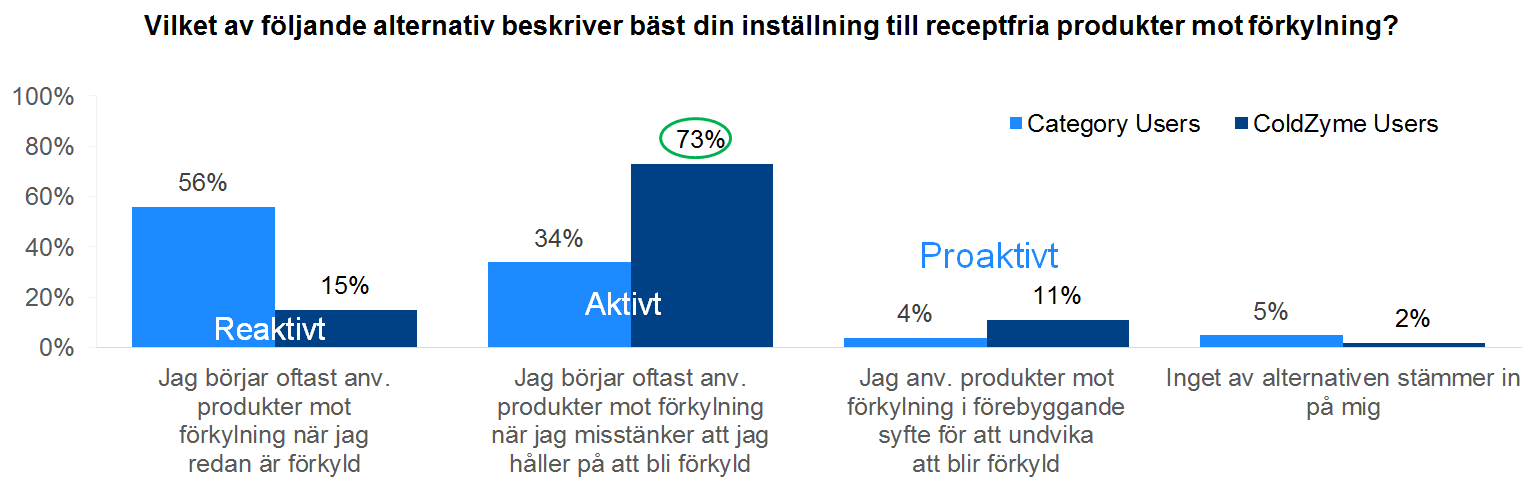 Figur 1: GfK 2014 | Customer insight analysis - ColdZyme | December 2014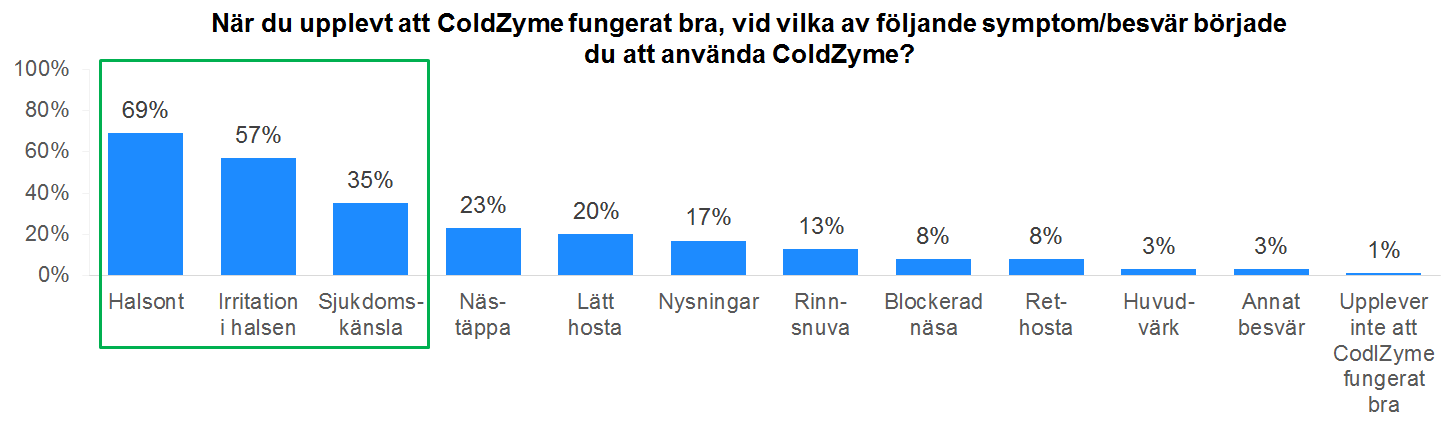 Figur 2: GfK 2014 | Customer insight analysis - ColdZyme | December 2014